situations orales 5; situation 13Titta på kartan och fråga varandra om olika länder enligt modellen: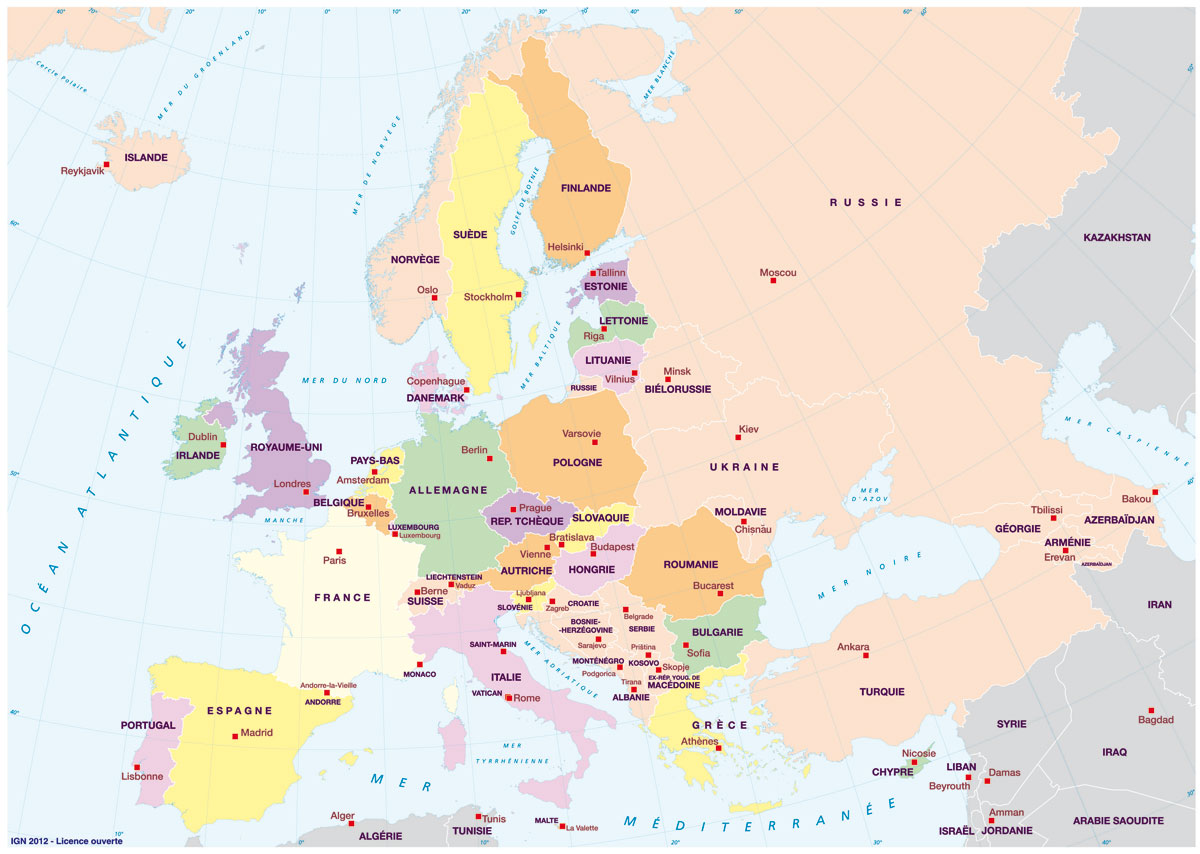 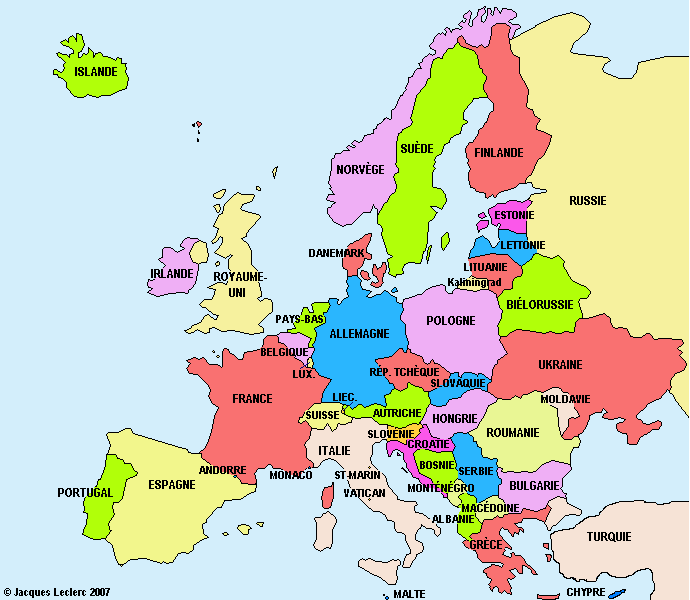 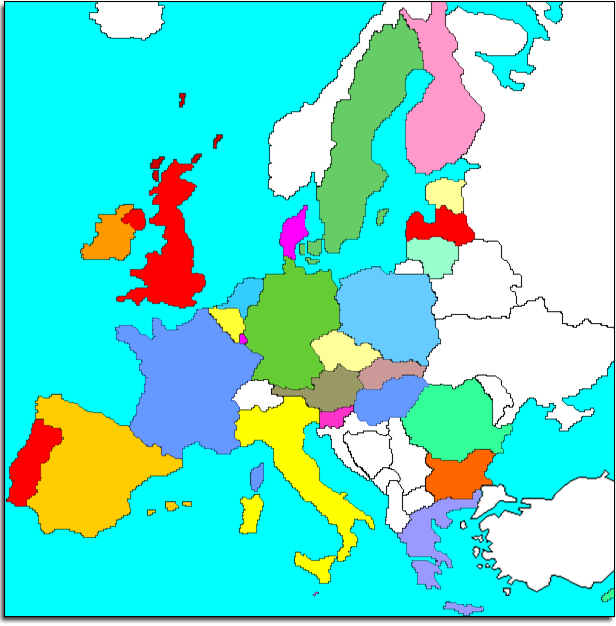  Fråga varandra om olika länders huvustäder enligt modellen: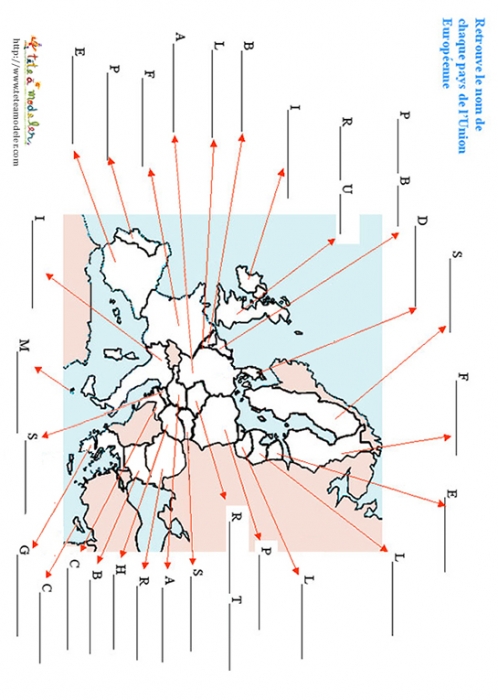 Liste des capitales du monde entier 1Fråga varandra om olika länders huvustäder enligt modellen:Liste des capitales du monde entier 2QUELQUES PAYS:fransk stavningfranskt uttalsuédoisc’est quel pays ?sä käll pe ivilket land är det ?c’est la Suèdesä la syäddet är Sverigequelle est la capitale ?käll ä la kappitallvilken är huvudstaden ?c’est Stockholmsä ståckålmdet är Stockholmcomment s’appelle la capitale ?kåååmaaa sappäll la kappitallvad heter huvudstaden ?la capitale s’appelle Stockholmla kappitall sappäll ståckålmhuvudstaden heter Stockholmil est suédoisill ä syedåahan är svenskelle est suédoiseäll ä syedåazhon är svenskacomment s’appelle ce pays ?kåååmaaa sappäll sö pe ivad heter den där landet?il s’appelle la Suède ill sappäll la syäddet heter Sverigecomment s’appelle la capitale de la Suède ?kåååmaaa sappäll la kappitall dö la syädvad heter huvudstaden i Sverige?elle s’appelle Stockholmäll sappäll ståckålmden heter Stockholmc’est Stockholmsä ståckålmdet är Stockholmfransk stavningfranskt uttalsuédoisc’est quel pays ?sä käll pe ivilket land är det ?c’est la Suèdesä la syäddet är Sverigefransk stavningfranskt uttalsuédoiscomment s’appelle la capitale de la Suède ?kåååmaaa sappäll la kappitall dö la syädvad heter huvudstaden i Sverige?elle s’appelle Stockholm / c’est Stockholmäll sappäll ståckålm / sä ståckålmden heter Stockholm / det är StockholmPaysCapitalePaysCapitaleAfghanistanKaboulLettonieRigaAfrique du SudPretoriaLibanBeyrouthAlbanieTiranaLibériaMonroviaAlgérieAlgerLibyeTripoliAllemagneBerlinLiechtensteinVaduzAndorreAndorre-la-VieilleLituanieVilniusArabie saouditeRiyadLuxembourgLuxembourgArgentineBuenos AiresMacédoineSkopjeArménieErevanMadagascarAntananarivoAustralieCamberraMalaisieKuala LumpurAutricheVienneMalawiLilongweAzerbaïdjanBakouMaldivesMaléBahamasNassauMaliBamakoBahreïnManamaMalteLa ValetteBangladeshDaccanMarocRabatBarbadeBridgetownMauritanieNouakchottBelgiqueBruxellesMexiqueMexicoBelizeBelmopaMoldavieChisinauBéninCotonouMonacoMonacoBiélorussieMinskMongolieOulan-BatorBirmanieRangounMonténégroPodgoricaBolivieLa PazMozambiqueMaputoBosnie-HerzégovineSarajevoNépalKatmandouBotswanaGaboroneNicaraguaManaguaBrésilBrasiliaNigerNiameyBulgarieSofiaNigeriaAbujaBurkina FasoOuagadougouNorvègeOsloBurundiBujumburaNouvelle-ZélandeWellingtonCambodgePhnom PenhOmanMascateCamerounYaoundéOugandaKampalaCanadaOttawaPakistanIslamabadCentrafriqueBanguiPanamaPanamaChiliSantiagoPapouasie-Nouvelle-GuinéePort MoresbyChinePékinParaguayAsunciónChypreNicosiePays-BasAmsterdamColombieBogotaPérouLimaComoresMoroniPhilippinesManilleCorée du NordPyongyangPologneVarsovieCorée du SudSéoulPortugalLisbonneCosta RicaSan JoséQatarDohaCôte d\'IvoireYamoussoukroRépublique démocratique du CongoKinshasafransk stavningfranskt uttalsuédoiscomment s’appelle la capitale de la Suède ?kåååmaaa sappäll la kappitall dö la syädvad heter huvudstaden i Sverige?elle s’appelle Stockholm / c’est Stockholmäll sappäll ståckålm / sä ståckålmden heter Stockholm / det är StockholmPaysCapitalePaysCapitaleCroatieZagrebRépublique dominicaineSaint-DomingueCubaLa HavaneRépublique tchèquePragueDanemarkCopenhagueRoumanieBucarestDjiboutiDjiboutiRoyaume-UniLondresÉgypteLe CaireRussieMoscouÉmirats arabes unisAbou DhabiRwandaKigaliÉquateurQuitoSalvadorSan SalvadorÉrythréeAsmaraSamoaApiaEspagneMadridSao Tomé-et-PrincipeSao ToméEstonieTallinnSénégalDakarÉtats-UnisWashingtonSerbieBelgradeÉthiopieAddis AbebaSeychellesVictoriaFidjiSuvaSierra LeoneFreetownFinlandeHelsinkiSingapourSingapourFranceParisSlovaquieBratislavaGéorgieTbilissiSlovénieLjubljanaGhanaAccraSomalieMogadiscioGrèceAthènesSoudanKhartoumGuatemalaGuatemalaSri Lanka[6]ColomboGuinéeConakrySuèdeStockholmGuinée équatorialeMalaboSuisseBerneGuinée-BissauBissauSurinameParamariboGuyanaGeorgetownSwazilandMbabaneHaïtiPort-au-PrinceSyrieDamasHondurasTegucigalpaTadjikistanDouchanbéHongrieBudapestTanzanieDar es SalamIndeNew DelhiTchadNdjamenaIndonésieJakartaThaïlandeBangkokIrakBagdadTogoLoméIranTéhéranTongaNuku'alofaIrlandeDublinTrinité-et-TobagoPort of SpainIslandeReykjavikTunisieTunisItalieRomeTurkménistanAchgabatJamaïqueKingstonTurquieAnkaraJaponTokyoTuvaluFunafutiJordanieAmmanUkraineKievKazakhstanAstana AlmatyUruguayMontevideoKenyaNairobiVanuatuPort-VilaKirghizstanBichkekVenezuelaCaracasKoweïtKoweïtViêt NamHanoïLaosVientianeYémenSanaaZimbabweHarareZambieLusakafransk stavningfranskt uttalsuédoisla Finlandela fääää(n)laaaa(n)dFinlandla Norvègela nårväschNorgela Francela fraaaa(n)sFrankrikel’Angleterrelaaaa(n)glötärrEnglandl’Allemagnelall manjTysklandl’ItalielitaliItalienl’EspagneläspanjSpanienla Grècela grässGreklandla Russiela ryssiRysslandla Belgiquela bälschickBelgienl’IslandelizlaaaandIslandla Polognela pålånjPolenla Suissela syissSchweizl’AutrichelåtrischÖsterrikela Hollandela ållaaaa(n)dHollandl’Irlandelirrlaaa(n)dIrlandla Turquiela tyrkiTurkietl’AlbanielallbaniAlbanienl’UkrainelykrännUkrainal’EstonielästånniEstlandla Lettoniela lättåniLettlandla Lithuaniela lityaniLitauenla Slovaquiela slåvakiSlovakienla Slovéniela slåveniSlovenienla Serbiela särbiSerbienla Bosniela bosniBosnienl’ÉgypteleeschyptEgyptenla Chinela schinnKinal’AustralielåstraliAustralienla Tunisiela tynisiTunisienl’AlgérielalscheriAlgerietla Côte d’Ivoirela kått divåarElfenbenskustenla Bulgariela bylgariBulgarienla Roumaniela romaniRumänienla République tchèquela repyblick tschäckTjeckiska republikenl’IndelääääändIndienfransk stavningfranskt uttalsuédoisc’est quel pays ?sä käkk pe ivilket land är det?c’est le Portugalsä lö pårtygalldet är Portugalcomment s’appelle la capitale du Portugal ?kåååmaaa sappäll la kappitall dö la syädvad heter huvudstaden i Sverige?elle s’appelle Lisbonne / c’est Lisbonneäll sappäll lizbånn / sä lizbånnden heter Lissabon / det är Lissabonc’est quel pays ?sä käkk pe ivilket land är det?c’est le Danemarksä lö dannmarkdet är Danmarkcomment s’appelle la capitale du Danemark ?kåååmaaa sappäll la kappitall dö la syädvad heter huvudstaden i Sverige?elle s’appelle Copenhague / c’est Copenhagueäll sappäll kåppenagg / sä kåppenaggden heter Köpenhamn / det är Köpenhamnle Japonlö schapåååJapanle Brésillö brezillBrasilienle Canadalö kannadaKanadale Luxembourglö lyxaaaa(m)borLuxemburgle Libanlö libaaaLibanon